Број корисника социјалне заштите у 2012. већи за 7,5%Укупан број корисника социјалне заштите у 2012. години износио је 376 802 и већи је за 7,5% у односу на 2011. годину. Евидентна су повећања и код малољетних и код пунољетних корисника социјалне заштите. Број малољетних корисника повећао се за око 6%, а број пунољетних корисника повећао се за 8,1% у односу на 2011. годину. Највећи број малољетних корисника је старости између 7 и 14 година, док највише пунољетних корисника има преко 65 година.У 2012. години, у поређењу са 2011, пружен је мањи број облика и услуга социјалне заштите за око 3,4%, с тим што се број пружених облика и услуга за малољетне кориснике у односу на 2011. годину повећао за око 2,8%, а број пружених облика и услуга за пунољетне кориснике у истом периоду смањен је за око 5,7%.У 2012. години евидентирано је шест установа социјалне заштите за дјецу и омладину и 14 установа за одрасла инвалидна и старија лица. У обје категорије дошло је до повећања броја корисника. Број корисника установа за дјецу и омладину износио је 583, и већи је за 7,1% у односу на 2011. годину, док је број корисника установа за одрасла инвалидна и старија лица износио 1 111, и већи је за 5,6% у односу на 2011. годину.Повећан број оптужених и осуђених пунољетних лица у 2012.У 2012. години, у поређењу са 2011, број оптужених пунољетних лица већи је за 6,6%, док је број осуђених лица већи за 5,5%.У истом периоду, број ријешених извјештаја о почињеном кривичном дјелу за малољетна лица, у односу на прошлу годину, повећан је за 63,4%, број оптужених мањи је за 35,3%, а број изречених кривичних санкција остао је исти.Код пунољетних учинилаца кривичних дјела, као и прошле године, најзаступљеније кривичне санкције биле су условна затворска казна 53,7%, новчана казна 21,9% и безусловна затворска казна 19,5%. Код малољетника најчешће изрицане кривичне санкције биле су васпитне мјере (98,0%), од чега су у 58,0% случајева изречене мјере појачаног надзора.Просјечна нето плата у мају 796 КМНајвиша просјечна нето плата у подручју Финансијске дјелатности и дјелатности осигурања 1 286 КМ, најнижа у подручју Дјелатности пружања смјештаја, припреме и послуживања хране; хотелијерство и угоститељство 520 КМПросјечна мјесечна нето плата запослених у Републици Српској, исплаћена у мају 2013. године износи 796 КМ, а просјечна мјесечна бруто плата 1 314 КМ.Просјечна нето плата исплаћена у мају 2013. године у односу на април 2013. године мања је номинално за 0,2%, а реално за 0,1%. У односу на просјечну нето плату у 2012. години, просјечна нето плата у мају 2013. године мања је номинално за 2,6%, а реално за 2,8%. У мају 2013. године, у односу на исти мјесец прошле године, просјечна нето плата номинално је мања за 3,6%, a реално за 3,9%.Највиша просјечна нето плата у мају 2013. године, посматрано по подручјима дјелатности, исплаћена је у подручју Финансијске дјелатности и дјелатности осигурања и износи 1 286 КМ, а најнижа у подручју Дјелатности пружања смјештаја, припреме и послуживања хране; хотелијерство и угоститељство 520 КМ.У мају 2013. године, у односу на април 2013. године, највећи номинални раст нето плате забиљежен је у подручјима Стручне, научне и техничке дјелатности 4,6%, Трговина на велико и на мало, поправка моторних возила и мотоцикала 2,6%, те Административне и помоћне услужне дјелатности такође 2,6%. Највеће смањење плате, у номиналном износу, забиљежено је у подручјима Пословање некретнинама 13,5%, Остале услужне дјелатности 6,7%, Умјетност, забава и рекреација 4,6%, Дјелатности пружања смјештаја, припреме и послуживања хране; хотелијерство и угоститељство 3,0% и Вађење руда и камена 2,5%.              кмГрафикон 1. Просјечнe нето платe запослених по мјесецимаМјесечна инфлација у мају 2013. године -0,1%.Годишња инфлација (V 2013/V 2012) 0,3%Цијене производа и услуга, које се користе за личну потрошњу у Републици Српској, мјерене индексом потрошачких цијена, у мају 2013. године у односу на април 2013. године, у просјеку су ниже за 0,1%. Забиљежен је раст код 2 од укупно 12 одјељака. Раст цијена у мају забиљежен је у одјељцима Алкохолна пића и дуван и Храна и безалкохолна пића.Раст цијена од 0,2% који је забиљежен у одјељку Алкохолна пића и дуван настао је због због виших цијена пива за 1,3% и жестоких пића 0,7%.Одјељак Храна и безалкохолна пића биљежи раст цијена 0,1%. Група Храна биљежи раст 0,1% и то повећање цијена је забиљежено код воћа 3,0%, поврћа 2,5%, замрзнутог лиснатог тијеста 1,2%, кукурузног брашна 1,0%, јогурта 0,9%, маслиновог уља 0,8%, конзервисане и прерађене рибе 0,5%, свјежег млијека 0,4%, концентроване супе у кесицама 0,4%, као и сладоледа 0,4%. На групу Храна утицало је и повећање цијена кондиторских производа 0,3%, додатка јелима (Вегета, зачин Ц...) 0,3%, свјеже и замрзнуте рибе 0,2%, кухињске соли 0,1%. У групи Безалкохолних пића цијене су у просјеку ниже за 0,3% усљед нижих цијена минералне воде и газираних безалкохолних пића за 1,2% и воћних сирупа за 0,7%.У одјељцима Одјећа и обућа, Становање, Комуникације, Рекреација и култура, Образовање и Ресторани и хотели цијене су у просјеку остале исте.У одјељку Здравство пад цијена од 0,1% настао је усљед нижих цијена појединих лијекова.У одјељку Намјештај и покућство пад цијена од 0,2% настао је усљед нижих цијена производа за чишћење и одржавање куће за 1,0%.У одјељку Остала добра и услуге забиљежен је пад цијена 0,3% усљед нижих цијена производа за личну његу (дезодоранси, лакови за косу, фарбе за косу, тоалетни папир, хигијенски улошци, пелене, тоалетни сапун, шампон, пасте за зубе, креме) за 1,2%.И у одјељку Превоз забиљежен је пад цијена 0,7% због појефтињења свих врста горива што је утицало на укупан пад цијена у подгрупи Горива и мазива за 1,2%. Цијене производа и услуга, којe се користе за личну потрошњу у Републици Српској, у мају 2013. године у односу на исти мјесец 2012. године, више су у просјеку за 0,3%.Посматрано по одјељцима намјене потрошње, у мају 2013. године у односу на мај 2012. године, највиши раст забиљежен је код одјељка Алкохолна пића и дуван 5,9%.Цијене произвођача индустријских производа на домаћем тржишту (V 2013/IV 2013) у просјеку више 0,1%Цијенe произвођачa индустријских производа на домаћем тржишту у мају 2013. године у односу на април 2013. године у просјеку су више за 0,1%, у односу на мај 2012. године више су за 0,9%, док су у односу на децембар 2012. године у просјеку ниже за 0,2%.Посматрано по намјени потрошње, у мају 2013. године, у односу на април 2013. године, цијене нетрајних производа за широку потрошњу у просјеку су више за 0,1%, док су цијене енергије, цијене интермедијарних производа, цијене капиталних прозвода као и цијене трајних производа за широку потрошњу у просјеку остале на истом нивоу.Цијене интермедијарних производа, посматрано по намјени потрошње, у мају 2013. године у односу на мај  2012. године, у просјеку су више за 2,2%, цијене нетрајних производа за широку потрошњу за 0,4%, цијене енергије за 0,3%, док су цијене капиталних прозвода у просјеку ниже за 0,5%, и цијене трајних производа за широку потрошњу за 0,3%. Посматрано по подручјима индустријске производње (PRODCOM), цијене подручја (Б) вађење руда и камена у мају 2013. године у односу на април 2013. године у просјеку су ниже за 0,2%, док су цијене подручја (Ц) прерађивачка индустрија као и цијене подручја (Д) производња и снабдијевање електричном енергијом, гасом, паром и климатизација, у просјеку остале на истом нивоу.У мају 2013. године, у односу на мај 2012. године, цијене подручја Вађење руда и камена више су за 1,8%, цијене подручjа Прерађивачка индустрија за 1,2%, док су цијене подручја производња и снабдијевање електричном енергијом, гасом, паром и климатизација у просјеку остале на истом нивоу.Индекс запослених у индустрији (V 2013/IV 2013) већи 0,5%Десезонирана индустријска производња (V 2013/IV 2013) мања 4,6%Календарски пилагођена индустријска производња (V 2013/V 2012) већа 3,5%Број запослених у индустрији у мају 2013. године у односу на април 2013. године већи је за 0,5%.Укупан број запослених у индустрији у периоду јануар - мај 2013. године у поређењу са истим периодом прошле године мањи је за 0,4%, при чему је у подручју Производња и снабдијевање електричном енергијом остварен раст од 3,2%, у подручју Вађење руда и камена раст од 0,4%, док је у подручју Прерађивачка индустрија забиљежен пад броја запослених од 0,9%. Десезонирана индустријска производња у мају 2013. године у поређењу са априлом 2013. године, у Производњи и снабдијевању електричном енергијом, гасом, паром и климатизацији биљежи пад од 5,4%, у Прерађивачкој индустрији пад од 12,0%, док је у подручју Вађења руда и камена забиљежен раст од 2,9%.Посматрано према главним индустријским групама по основу економске намјене производа, десезонирана производња интермедијарних производа мања је за 5,4%, енергије за 10,4% и нетрајних производа за широку потрошњу за 16,9%, док је производња капиталних производа већа за 14,0% и трајних производа за широку потрошњу за 12,0%.Календарски прилагођена индустријска производња у мају 2013. године у поређењу са мајом 2012. године, у Производњи и снабдијевању електричном енергијом, гасом, паром и климатизацији биљежи раст од 11,1% и у подручју Вађења руда и камена раст од 0,6%, док је у Прерађивачкој индустрији забиљежен пад од 1,6%.Календарски прилагођена производња трајних производа за широку потрошњу, у мају 2013. године у односу на мај 2012. године, већа је за 18,3%, нетрајних производа за широку потрошњу за 16,0% и енергије за 4,5%, док је производња интермедијарних производа мања за 1,9% и капиталних производа за 20,0%.Графикон 2. Индекси индустријске производње,  јануар 2009. – мај 2013.  (2010=100)Покривеност увоза извозом (у периоду I-V 2013) 57,1% Извоз (I-V 2013/I-V 2012) повећан 5,6%У мају 2013. године, остварен је извоз у вриједности 221 милиона КМ и увоз у вриједности од 381 милиона КМ.У оквиру укупно остварене робне размјене Републике Српске са иностранством у мају ове године, проценат покривености увоза извозом износио је 58,1%.У периоду јануар - мај 2013. године остварен је извоз у вриједности од милијарду и 20 милиона КМ, што је за 5,6% више у односу на исти период претходне године. Увоз је, у истом периоду, износио милијарду и 786 милиона КМ, што је за 1,3% више у односу на исти период претходне године.Проценат покривености увоза извозом за првих пет мјесеца текуће године износио је 57,1%, док је спољнотрговински робни дефицит износио 766 милиона КМ.У погледу географске дистрибуције робне размјене Републикe Српскe са иностранством, у периоду 
јануар - мај 2013. године, највише се извозило у Италију и то у вриједности од 154 милиона КМ, односно 15,1%, те у Србију 147 милиона КМ, односно 14,4% од укупног оствареног извоза.У истом периоду, највише се увозило из Русије и то у вриједности од 495 милиона КМ, односно 27,7% и из Србије, у вриједности од 283 милиона КМ, односно 15,8% од укупно оствареног увоза.Посматрано по групама производа, у периоду јануар - мај 2013. године, највеће учешће у извозу остварује електрична енергија са укупном вриједношћу од 93 милиона КМ, што износи 9,1% од укупног извоза, док највеће учешће у увозу остварује нафта и уља добијена од битуменозних минерала (сирова), са укупном вриједношћу од 486 милиона КМ, што износи 27,2% од укупног увоза. Графикон 3. Извоз и увоз по мјесецима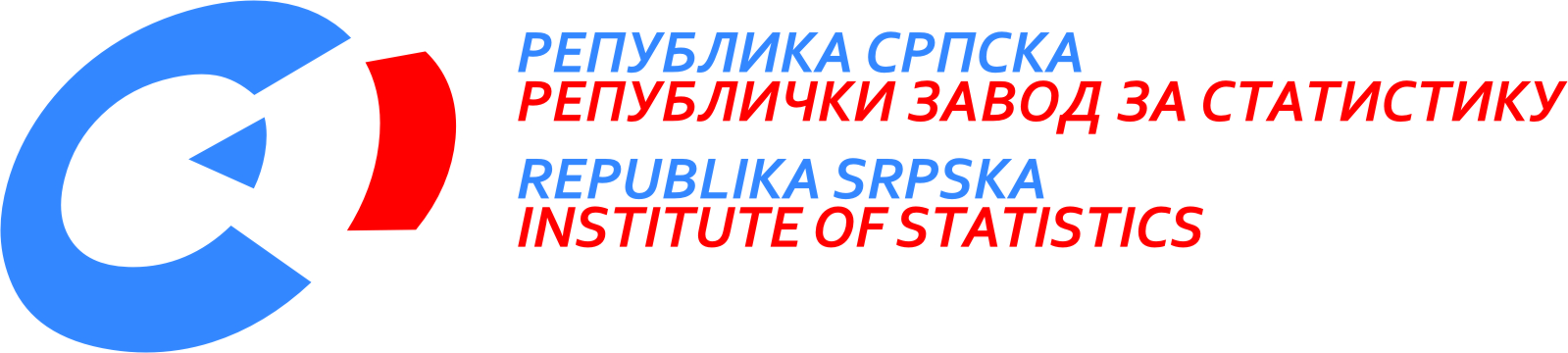              24. јун 2013.   6/13 јун 2013. годинеСАОПШТЕЊЕ ЗА МЕДИЈЕМАТЕРИЈАЛ ПРИПРЕМИЛИ: Статистика социјалне заштитеСузана Адамовићsuzana.adamovic@rzs.rs.baСтатистика криминалитетаВања Вилипићvanja.vilipic@rzs.rs.baСтатистика рада Владимир Копривицаvladimir.koprivica@rzs.rs.baСтатистика цијена Биљана ТешићBiljana.tesic@rzs.rs.baЈасминка Милићjasminka.milic@rzs.rs.baСтатистика индустрије и рударства Мирјана Бандурmirjana.bandur@rzs.rs.ba Статистика спољне трговине мр Сања Стојчевић Увалићsanja.stojcevic@rzs.rs.baОБЈАШЊЕЊА ПОЈМОВА - просјекСаопштење припремило одјељење публикацијаВладан Сибиновић, начелник одјељењаИздаје Републички завод за статистику,Република Српска, Бања Лука, Вељка Млађеновића 12дДр Радмила Чичковић, директор ЗаводаСаопштење је објављено на Интернету, на адреси: www.rzs.rs.baтел. +387 51 332 700; E-mail: stat@rzs.rs.baПриликом коришћења података обавезно навести извор